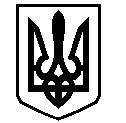 У К Р А Ї Н АВАСИЛІВСЬКА МІСЬКА РАДАЗАПОРІЗЬКОЇ ОБЛАСТІсьомого скликаннясорок сьома (позачергова)  сесіяР  І  Ш  Е  Н  Н  Я 10 жовтня  2019                                                                                                             № 25Про затвердження   технічної документації із  землеустрою щодо  встановлення (відновлення) меж земельної ділянки в натурі (на місцевості)  для будівництва і обслуговування житлового будинку, господарських будівель і споруд (присадибна ділянка)  та  передачу земельної ділянки безоплатно у власність в м. Василівка, вул. Тополина 117  Плютінському А.В.	Керуючись ст.26  Закону України «Про місцеве самоврядування в Україні»,  ст.ст.12,40,116,118,121,122  Земельного кодексу України, ст.55 Закону України «Про землеустрій»,  Законами України «Про державний земельний кадастр»,  «Про внесення змін до деяких законодавчих актів України  щодо розмежування земель державної та комунальної власності»,  розглянувши заяву  Плютінського Андрія Володимировича,    що мешкає  в м. Василівка, вул. Дніпровська 26/21, про  затвердження  технічної документації із землеустрою щодо встановлення (відновлення) меж земельної ділянки в натурі (на місцевості) для будівництва та обслуговування житлового будинку, господарських будівель та споруд    та передачу земельної ділянки безоплатно у власність  в м. Василівка, вул. Тополина 117,  договір купівлі-продажу  житлового будинку  від 23 лютого 2016 року,  посвідченого приватним нотаріусом Василівського районного нотаріального округу, технічну документацію із землеустрою щодо встановлення (відновлення) меж земельної ділянки в натурі (на місцевості), складену  ПП «Рубікон - 2012», Витяг з Державного земельного кадастру НВ-2306355012019 від 26 вересня 2019 року,   Василівська міська радаВ И Р І Ш И Л А :	1. Затвердити Плютінському Андрію Володимировичу   технічну документацію із землеустрою щодо встановлення (відновлення) меж земельної ділянки в натурі (на місцевості)    площею 0,1000  га для будівництва і обслуговування житлового будинку, господарських будівель і споруд  (присадибна ділянка) в м. Василівка, вул. Тополина 117.	2. Передати Плютінському Андрію Володимировичу безоплатно у власність земельну ділянку із земель житлової та громадської забудови, кадастровий номер 2320910100:05:048:0146,  площею 0,1000 га для будівництва і обслуговування житлового будинку, господарських будівель і споруд (присадибна ділянка) в м. Василівка, вул. Тополина 117. 	 3. Зобов’язати Плютінського Андрія Володимировича зареєструвати право власності на земельну ділянку  відповідно до вимог  Закону України «Про  державну реєстрацію прав на нерухоме майно та їх обмежень».4. Контроль за виконанням цього рішення покласти на постійну комісію міської ради з питань земельних відносин та земельного кадастру, благоустрою міста та забезпечення екологічної безпеки життєдіяльності населення.Міський голова                                                                                                     Л.М. Цибульняк